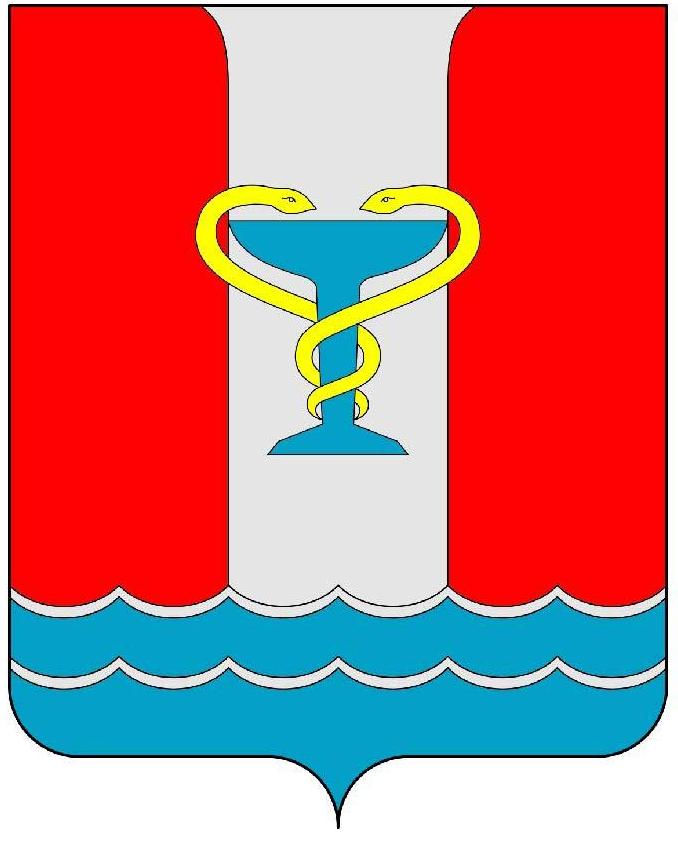 ПОСТАНОВЛЕНИЕАДМИНИСТРАЦИИПОСЕЛКА ВОЛЬГИНСКИЙ Петушинского районаВладимирской областиот  25.05.2021                                                                                             № 172  О проведении аукциона на право заключения договоров аренды земельных участков с кадастровыми номерами: 33:13:050101:1958, 33:13:050101:1959, сроком на 20 лет	В соответствии с п. 1 ст. 39.6, ст. 39.11, ст. 39.12, ст. 39.18 Земельного кодекса Российской Федерации, с решением Совета народных депутатов поселка Вольгинский от 26.07.2018 № 30/7 «Об установлении начальной цены предмета аукциона на право заключения договоров аренды  земельных участков, находящихся в собственности муниципального образования «Поселок Вольгинский», а так же государственная собственность на которые не разграничена, расположенных на территории муниципального образования «Поселок Вольгинский»,	п о с т а н о в л я ю:1. Провести аукцион, открытый по составу участников и по форме подачи заявок по продаже права на заключение договора аренды земельных участков, расположенных на территории муниципального образования «Поселок Вольгинский», государственная собственность не разграничена, сроком на 20 лет.1.1. Лот № 1- земельный участок с кадастровым номером 33:13:050101:1958, общей площадью 1000 кв.м., расположенный: Владимирская область, Петушинский район, МО п. Вольгинский (городское поселение), п. Вольгинский,  состоящий из земель населенных пунктов, разрешенное использование – для ведения личного подсобного хозяйства;	- установить цену предмета аукциона в размере ежегодной арендной платы, которая составляет 10 955,10 (Десять тысяч девятьсот пятьдесят пять рублей 10 копеек), без учета НДС; - установить задаток в размере 20% от начальной цены – 2 191,02  (Две тысячи сто девяносто один рубль 02 копейки), без учета НДС; -  установить величину повышения начальной цены предмета аукциона («шаг аукциона») в размере 3% начальной цены предмета аукциона в сумме 328,65 (Триста двадцать восемь рублей 65 копеек);- срок заключения договора аренды 20 лет.1.2. Лот № 2- земельный участок с кадастровым номером 33:13:050101:1959, общей площадью 1150 кв.м, расположенный: Владимирская область, Петушинский район, МО п. Вольгинский (городское поселение), п. Вольгинский, состоящий из земель населенных пунктов, разрешенное использование – для ведения личного подсобного хозяйства;	- установить цену предмета аукциона в размере ежегодной арендной платы, которая составляет 12 598,37 (Двенадцать тысяч пятьсот девяносто восемь рублей 37 копеек), без учета НДС;- установить задаток в размере 20% от начальной цены – 2 519,67 (Две тысячи пятьсот девятнадцать рублей 67 копеек), без учета НДС; -  установить величину повышения начальной цены предмета аукциона («шаг аукциона») в размере 3% начальной цены предмета аукциона в сумме 377,95 (Триста семьдесят семь рублей 95 копеек);- срок заключения договора аренды 20 лет.2. Утвердить извещение и документацию открытого аукциона согласно приложению.3.Официально опубликовать информационное извещение о проведении аукциона на официальном сайте в сети интернет http://torgi.gov.ru, на сайте органов местного самоуправления муниципального образования «Поселок Вольгинский» в сети интернет www.volginskiy.com, в информационной газете поселка Вольгинский «Вольгинский Вестник». 4. Контроль за исполнением настоящего постановления оставляю за собой.5.  Постановление вступает в силу со дня подписания.Глава администрациипоселка Вольгинский                                                                           С.В. Гуляев